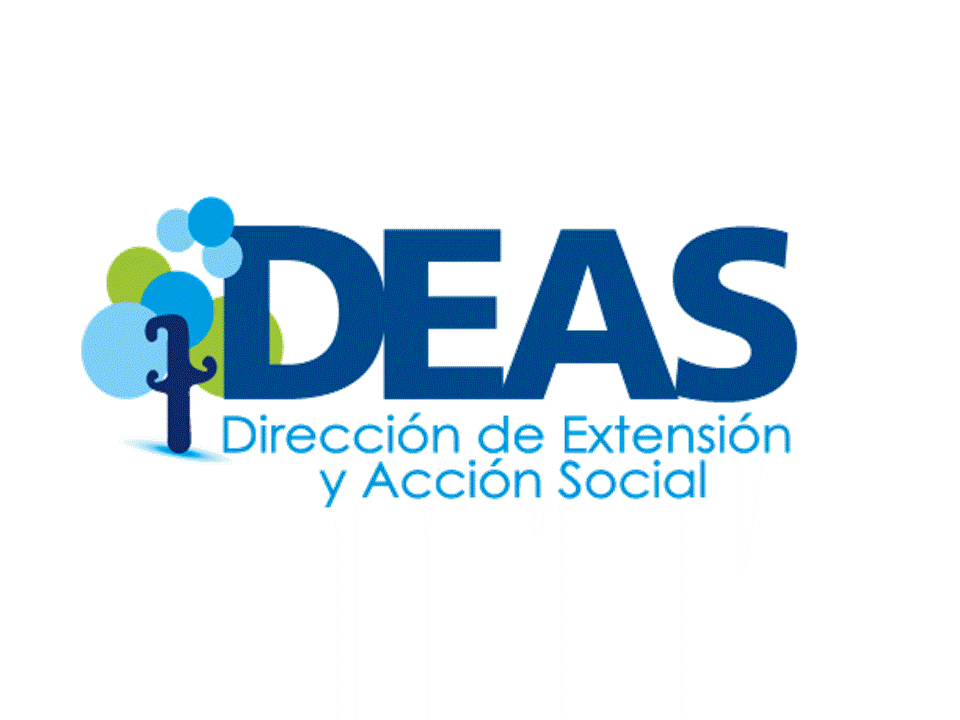 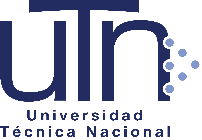 UNIVERSIDAD TÉCNICA NACIONALDirección de Extensión – Programa de IdiomasOferta de Cursos Libres 5to Bimestre 2017Período del bimestre: Del 09 de octubre al 02 de diciembreMatrícula de primer ingreso: Del 26 al 28 de setiembre del 2017, en el  módulo 5  de 9:00 a.m. a  5:00 p.m.Examen de ubicación de inglés (niños y adultos):   Del 26 al 28 de setiembre del 2017,                                             (no se requiere cita previa), en el módulo 5 – Contiguo a la biblioteca de la UTN – de 9 a.m. a 4 p.m. - COSTO  ¢4000 depositado en la cuenta de la UTN por separado al costo del curso. (Presentarse primero en la oficina del Programa de Idiomas).Requisitos: presentar carne del seguro o cédula de menor o cedula de identidad  y depositar el monto total del bimestre correspondiente al curso y/o al examen de ubicación (el examen es opcional) en las cuentas de la UTN del:Banco Nacional No. 100-01-002-014528-8Banco de Costa Rica No. 0001-0278651-6  BAC San José No. 912514924Examen de ubicación de portugués: Jueves 05 de octubre del 2017, CITA PREVIA tres días antes de la fecha para realizar la prueba. Número para solicitar cita 24355000 ext. 1193Matrícula extraordinaria (Cupos disponibles para estudiantes de primer ingreso, regulares y ubicación): Jueves 05 de octubre del 2017 en el Edificio Administrativo, Oficina de Idiomas de 9 a.m. a 5 p.m. (Descargar las dos páginas de la  boleta de matrícula  en  http://utn.ac.cr/content/cursos-libres-sede-central)Notas importantes: Toda matrícula se encuentra sujeta a espacio disponible y a que se cumpla con el mínimo de estudiantes. Los estudiantes que ya han cursado y aprobado los cursos libres en bimestres anteriores, no pueden llevarlos nuevamente ni realizar pruebas de ubicación. Una vez matriculado en un horario específico, el reglamento no admite pasarse de grupo.No está permitido asistir como oyente a los cursos.NIVELESHORARIOS OFERTADOS POR NIVELPrecio por bimestreInglés  Regular 1- 2- 3- 4 y 8L-M de 6:00 p.m. a 9:30 p.m.¢63.000Inglés  Regular  1- 2 – 3 – 4 y 5 K-J 6:00 p.m. a 9:30 p.m.¢63.000Inglés Regular  1-2-3-4-5-6-7-8-9-10 y 12Sábados 8:00 a.m. a 1:00 p.m.¢63.000Inglés  Intensivo  1-2- 3- 4 - 5 y 6 L-M-V 8:30  a.m. a 12:00 m.d.¢79.000Inglés  Intensivo   3 y 4L-M-J 8:30  a.m. a 12:00 m.d.¢79.000Inglés  Intensivo 1-2-3-4 y 5L-M-V 6:00 p.m.  a 9:30 p.m.¢79.000Inglés Intensivo 1-2-3-4- 5 y 6K-J-V 6:00 p.m.  a 9:30 p.m.¢79.000Inglés para niños (Kinder-1er grado) 5Inglés para niños (2º 3º 4º grado)   3 y 4Pre-adolescentes (5º 6º grado) 2-3-7- y 9Adolescentes (3er ciclo secundaria) 1-3-8 y 11Sábados de 1:30 p.m. a 5:00 p.m.¢44.000PORTUGUÉS 1-4-7L-M de 6:00 p.m. a 9:30 p.m.Sábados  de 8:00 a.m. a 1:00 p.m.¢54.000PORTUGUÉS 2 K-J de 6:00 p.m. a 9:30 p.mSábados  de 8:00 a.m. a 1:00 p.m.¢54.000PORTUGUÉS 3K-J de 6:00 p.m. a 9:30 p.m.¢54.000PORTUGUÉS 5L-M de 6:00 p.m. a 9:30 p.m¢54.000